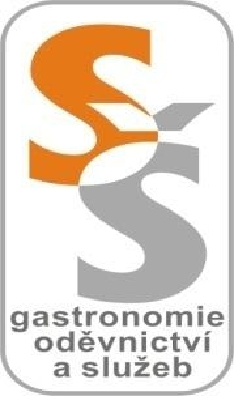 Střední škola gastronomie, oděvnictví a služeb,Frýdek-Místek, příspěvková organizaceTémata k maturitní zkoušce z německého jazykaŠkolní rok:   2022-2023Předmět:    Německý jazykObor:	 65-42-M/02  Cestovní ruchMein Tagesablauf, mein Wochenende, Aufenthalt auf der HütteFreizeit, Hobbys, mein Wochenende in Prag Arbeit und Beruf, im ReisebüroEssen und Trinken, nationale KücheLeute in der Gesellschaft, gemeinsames Wohnen mit FreundenGesundheit und Krankheiten, Heilbäder und Kurhäuser Feste, Feierlichkeiten, Silvester auf der HütteSchule und Studium, Praktikum im Hotel Reisen, Verkehr, Urlaub, verschiedene Situationen im UrlaubSport und Touristik, wichtige Reiseziele in Tschechien Meine Familie und Freunde, WellnessaufenthaltWohnen und Haushalt, UnterkunftsmöglichkeitenDas Leben in der Stadt und auf dem Lande, Sehenswürdigkeiten in Prag Unsere Stadt Frýdek-Místek, mein Wohnort, ein Freund aus Deutschland zu Besuch Wetter und Jahreszeiten, die  Reisevorbereitungen für den SommerurlaubEinkaufen, Urlaub buchenMassenmedien, Inspiration für den UrlaubDie Bundesrepublik Deutschland, Internationale KücheReiseziele in der Tschechischen Republik, typische tschechische Küche Die deutschsprachigen Länder, Hoteleinrichtungen und ServiceProjednáno předmětovou komisí dne: 30. 8. 2022 Schváleno a zveřejněno ředitelem školy dne: 1. 9. 2022Schválil: 		PhDr. Mgr. Ing. Lukáš Smutný, MBA, MPA, MSc., Ing.Paed.IGIP, dr. h. c.ředitel školy